                                   ……………….. ARIZA TESPİT VE MUAYENE TUTANAĞI FORMUB091TKG0010000.FR.353  Rev.No/Tarih: 00/17.06.2011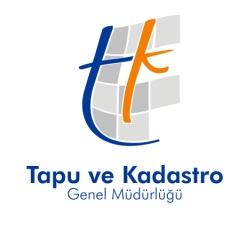 TAPU VE KADASTRO GENEL MÜDÜRLÜĞÜXXIV. (ERZİNCAN) BÖLGE MÜDÜRLÜĞÜ………….. TAPU / KADASTRO MÜDÜRLÜĞÜI-BAKIM VE ONARIMA GÖNDERİLEN CİHAZINMüdürlük Tarafından DoldurulacakBirimi : Birimi : Birimi : Birimi : I-BAKIM VE ONARIMA GÖNDERİLEN CİHAZINMüdürlük Tarafından DoldurulacakSeri  No:                                                                    DTS No:                                                   Seri  No:                                                                    DTS No:                                                   Seri  No:                                                                    DTS No:                                                   Seri  No:                                                                    DTS No:                                                   I-BAKIM VE ONARIMA GÖNDERİLEN CİHAZINMüdürlük Tarafından DoldurulacakCihaza ait parçalar:  Cihaza ait parçalar:  Cihaza ait parçalar:  Cihaza ait parçalar:  I-BAKIM VE ONARIMA GÖNDERİLEN CİHAZINMüdürlük Tarafından DoldurulacakArızası:Arızası:Arızası:Arızası:I-BAKIM VE ONARIMA GÖNDERİLEN CİHAZINMüdürlük Tarafından DoldurulacakI-BAKIM VE ONARIMA GÖNDERİLEN CİHAZINMüdürlük Tarafından DoldurulacakYukarıda nitelikleri belirtilen ……………… Müdürlüğümüzde kurulan Arıza Tespit ve Muayene Kabul Komisyonun yaptığı inceleme sonucunda arızalı olduğu anlaşılmış olup, onarımının yetkili servis tarafından yapılmasının uygun olacağı düşünülmektedir.    Ad-Soyad Ünvan                                Ad-Soyad Ünvan                                 Ad-Soyad Ünvan           İmza                                                    İmza                                                     İmzaYukarıda nitelikleri belirtilen ……………… Müdürlüğümüzde kurulan Arıza Tespit ve Muayene Kabul Komisyonun yaptığı inceleme sonucunda arızalı olduğu anlaşılmış olup, onarımının yetkili servis tarafından yapılmasının uygun olacağı düşünülmektedir.    Ad-Soyad Ünvan                                Ad-Soyad Ünvan                                 Ad-Soyad Ünvan           İmza                                                    İmza                                                     İmzaYukarıda nitelikleri belirtilen ……………… Müdürlüğümüzde kurulan Arıza Tespit ve Muayene Kabul Komisyonun yaptığı inceleme sonucunda arızalı olduğu anlaşılmış olup, onarımının yetkili servis tarafından yapılmasının uygun olacağı düşünülmektedir.    Ad-Soyad Ünvan                                Ad-Soyad Ünvan                                 Ad-Soyad Ünvan           İmza                                                    İmza                                                     İmzaYukarıda nitelikleri belirtilen ……………… Müdürlüğümüzde kurulan Arıza Tespit ve Muayene Kabul Komisyonun yaptığı inceleme sonucunda arızalı olduğu anlaşılmış olup, onarımının yetkili servis tarafından yapılmasının uygun olacağı düşünülmektedir.    Ad-Soyad Ünvan                                Ad-Soyad Ünvan                                 Ad-Soyad Ünvan           İmza                                                    İmza                                                     İmzaII- BAKIM BİLGİLERİYetkili servis tarafındanDoldurulacakArıza ile ilgili teşhis:Arıza ile ilgili teşhis:Arıza ile ilgili teşhis:Arıza ile ilgili teşhis:II- BAKIM BİLGİLERİYetkili servis tarafındanDoldurulacakYapılan İşlem ve Sonuç:Yapılan İşlem ve Sonuç:Yapılan İşlem ve Sonuç:Yapılan İşlem ve Sonuç:II- BAKIM BİLGİLERİYetkili servis tarafındanDoldurulacak       Teslim Alan     Firma Yetkilisi         Adı Soyadı        Tarih......./......../20    Kaşe ve İmzaIII-Bu bölüm Cihaz onarımdan geldiğinde birim tarafından doldurulacaktır.Muayene ve Kabul Komisyonu TutanağıMüdürlüğümüze ait yukarıda nitelikleri belirtilen bilgisayar daha önce tarafımızdan tespit edilen arızaları  giderilmiş olarak Müdürlüğümüzce teslim alınmıştır. ...../....../20    Ad-Soyad Ünvan                              Ad-Soyad Ünvan                                Ad-Soyad Ünvan           İmza                                                  İmza                                                      İmzaMuayene ve Kabul Komisyonu TutanağıMüdürlüğümüze ait yukarıda nitelikleri belirtilen bilgisayar daha önce tarafımızdan tespit edilen arızaları  giderilmiş olarak Müdürlüğümüzce teslim alınmıştır. ...../....../20    Ad-Soyad Ünvan                              Ad-Soyad Ünvan                                Ad-Soyad Ünvan           İmza                                                  İmza                                                      İmzaMuayene ve Kabul Komisyonu TutanağıMüdürlüğümüze ait yukarıda nitelikleri belirtilen bilgisayar daha önce tarafımızdan tespit edilen arızaları  giderilmiş olarak Müdürlüğümüzce teslim alınmıştır. ...../....../20    Ad-Soyad Ünvan                              Ad-Soyad Ünvan                                Ad-Soyad Ünvan           İmza                                                  İmza                                                      İmzaMuayene ve Kabul Komisyonu TutanağıMüdürlüğümüze ait yukarıda nitelikleri belirtilen bilgisayar daha önce tarafımızdan tespit edilen arızaları  giderilmiş olarak Müdürlüğümüzce teslim alınmıştır. ...../....../20    Ad-Soyad Ünvan                              Ad-Soyad Ünvan                                Ad-Soyad Ünvan           İmza                                                  İmza                                                      İmza